Wat is λ, U en R?  Hoe hangen ze samen?Hier volgt wat informatie over de grootheden λ, U en R. Lees dat door, als eerste orientatie. Daarna ga je naar de website die is genoemd. Je komt alle begrippen nog een keer tegen en leert ze toe te passen in de praktijk.De wettelijke eisen voor Rc waarden voor constructies vanaf 2015:
Minister Blok heeft op 29 november 2013. een brief naar de Tweede Kamer gestuurd, waarin staat dat de minister voornemens is om gedifferentieerde Rc-waarden als isolatie-eis op te nemen in het Bouwbesluit 2015. Dit is conform het voorstel van de partners van het Lente-akkoord. De gedifferentieerde isolatie-eis komt neer op:Rc van 4,5 voor gevelsRc van 6,0 voor dakenGelijkblijvende Rc van 3,5 m2.K/W voor beganegrondvloeren. 
Er zijn constructies waar direct gerekend wordt met de warmtedoorgangswaarde U, omdat het één geheel is, zoals dubbel glas. Overzicht van de meest courante isolatiematerialen en hun overeenkomstige λ-waarden vind je ophttp://www.ekbouwadvies.nl/tabellen/materialen.asp OPDRACHT 		(tijdsduur ± 2 uur)Tijd om te gaan werken met deze begrippen en te leren hoe je ze toepast. 
Ga naar http://warmte.energietransitie.info/ en doe de opdrachten in hoofdstuk 1 t/m 4. Wees er op voorbereid dat deze werkbladen niet werken met de letter T voor temperatuur maar met de griekse letter θ. 
Na de opdrachten van elke hoofdstuk (1 Enkele muur, 2 Spouwmuur, 3 Terugverdientijd, 4 Modelwoning) volgt een extra opdracht die Level 1,2,3,4 heet. Dat is een afsluitende test om te zien of je alles begrijpt en kunt toepassen. Hoofdstuk 5 Impact is naar keuze...het is niet nodig voor het vervolg van je stage. TEST 		(tijdsduur ± 0,5 uur)
Hieronder zie je een screenshot van de site http://www.u-wert.net/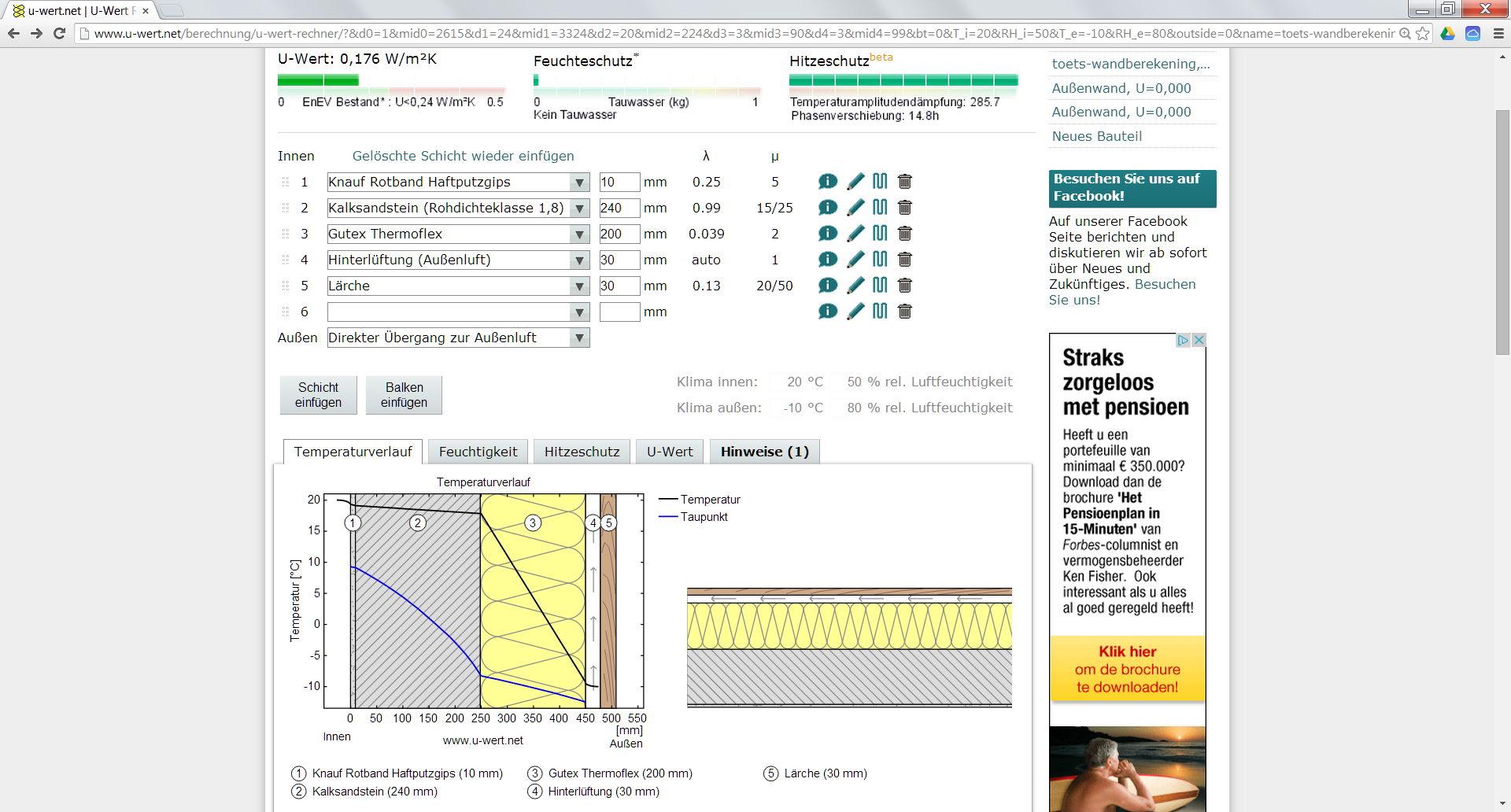 Er is een doorsnede van een gevel getekend. Soort materiaal en dikte zijn ingevuld, (zie no 1 t/m 5). De materiaaleigenschappen staan erachter.
Bovenaan zie je de U-waarde van deze gevel. In de tekening zie je het verloop van de temperatuur. Toon aan met behulp van de gegevens dat  de U-waarde van deze gevel gelijk is aan de gegeven waarde van 0,176 W/m2 K . Bereken dan de Rc waarde van deze gevel. Noteer je berekeningen op een apart papier en doe dat samen met dit werkblad in je leerdossier.
Bereken het temperatuursverschil over de kalkzandsteen en de isolatielaag Thermoflex. Vergelijk met het verloop in de tekening en geef commentaar. Ook in je dossier graag.
